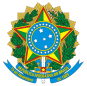 MINISTÉRIO DA EDUCAÇÃO UNIVERSIDADE FEDERAL FLUMINENSEPró-Reitoria de Gestão de PessoasSr(a) Diretor(a) do Departamento de Administração de Pessoal,Venho requerer a V. S.ª, DESAVERBAÇÃO DO TEMPO DE CONTRIBUIÇÃO, conforme dados a seguir.IDENTIFICAÇÃO DO SERVIDORPERÍODO DE DESAVERBAÇÃODeclaro estar ciente de que:1.	O(s) período(s) requerido(s) não foram considerados para aposentadoria e que não foram gerados efeitos ﬁnanceiros para abono ou adicional de tempo de serviço (caso seja serviço público).Nestes termos,pede deferimento.___________________________________________Assinatura do interessadoEnviar para a SRF/DACNome do Requerente:Nome do Requerente:Nome do Requerente:Cargo:Matrícula SIAPE:Unidade de Lotação:Telefone (preferencialmente ﬁxo): Ramal:E-mail: